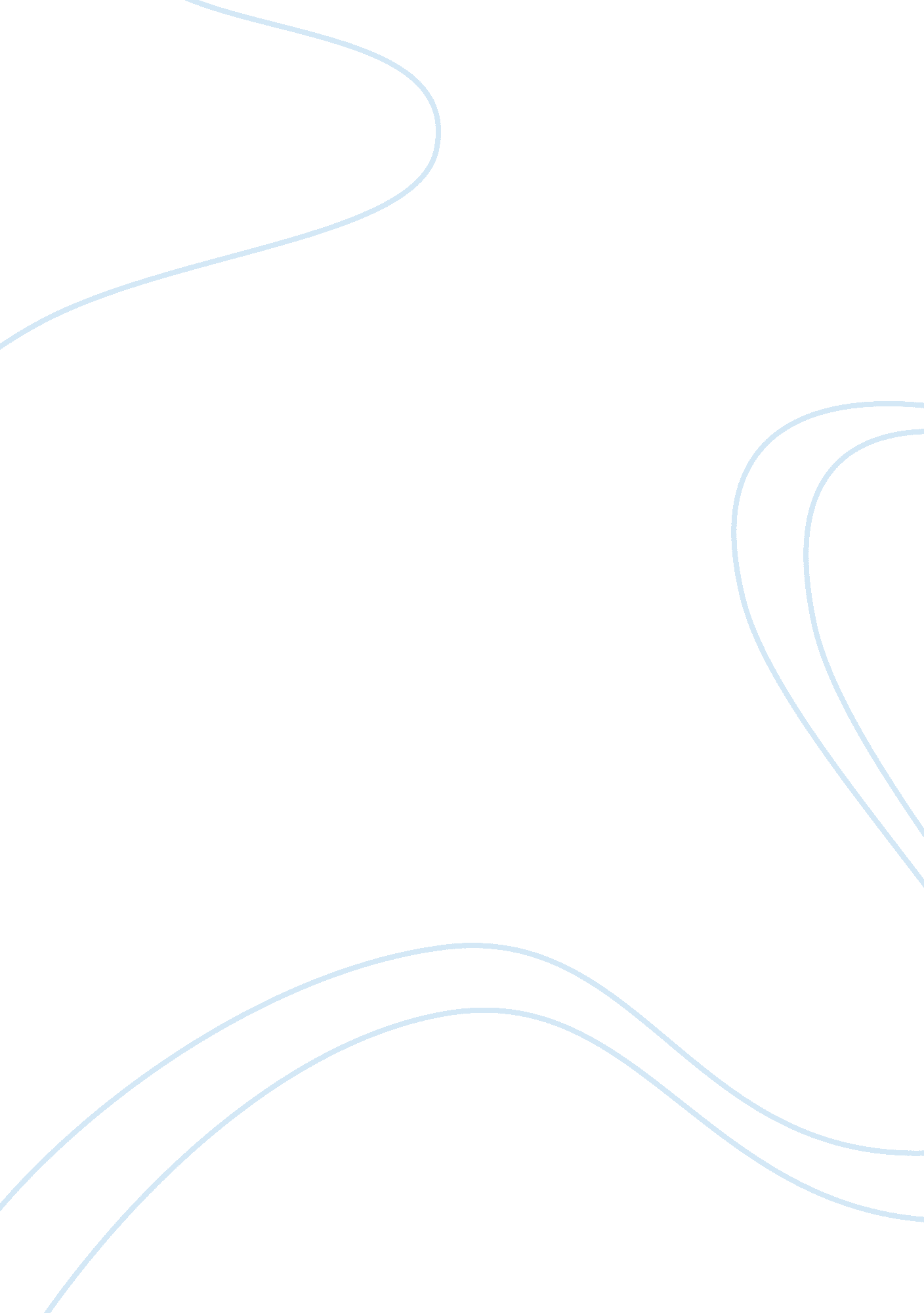 Types of precautionary statements: information on potential hazardsBusiness, Management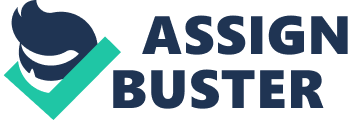 Warning statements describe hazardous situations that could cause a minor personal injury or serious injury or death. The sign can be used to represent a hazard level between “ Caution” and “ danger”. However, like the danger signs, warning signs should not be used for property damage hazards unless there is a risk of personal injuries. An example of a warning statement is, “ This product contains royal jelly that has been reported to cause severe allergic reactions”. 
Cautionary statements describe situations that may lead to minor injuries. An example of such a statement is, “ Keep away from heat, ignition surfaces, sparks and open flames” or “ Handle under inert gas”. 
Notice statements are used to make people aware of things that could result in things other than personal injury (Kubik, 2006). The statement may contain important information that does not need to be related to any hazards. “ The solvent used in the manufacturing of this product may have been contaminated by hazardous azo-colourants”. 